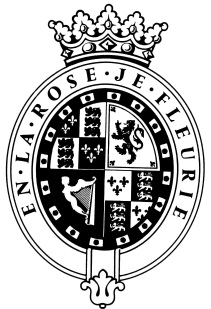 GOODWOODThe RoleThe Night Receptionist will be part of the Hotel Night team and will report to the Night Manager.About usAt Goodwood, we celebrate our 300 year history as a quintessentially English Estate, in modern and authentic ways delivering extraordinary and engaging experiences.  Our setting, 12,000 acres of West Sussex countryside and our story both play significant roles in Goodwood’s success.  What really sets us apart is our people.  It is their passion, enthusiasm and belief in the many things we do that makes us the unique, luxury brand we are.Passionate PeopleIt takes a certain sort of person to flourish in such a fast-paced, multi-dimensional environment like Goodwood.  We look for talented, self-motivated and enthusiastic individuals who will be able to share our passion for providing the “world’s leading luxury experience.”Our ValuesThe Real Thing	       Daring Do 		  Obsession for Perfection    Sheer Love of LifePurpose of the roleTo maintain the professional standards of the hotel by managing end-of-day reports, ensuring accuracy, and reporting anomalies. The Night Auditor will also assist the Night Manager in emergency situations.Key ResponsibilitiesCount Reception safe and sign float bookDeal with late check ins / check outs as and when required, as well as controlling the switchboard and dealing with any queries that ariseEnsure that the building is secureEnsure that the Night Guest Satisfaction Surveys (GSS) are carried out efficiently and all public and back of house areas are maintained to very high standardsPost all relevant Food & Beverage charges and functions for each day, ensuring that change logs and amendments are kept updated Follow the Night Audit procedures and generate relevant reports for the relevant departmentsInput ‘Early Morning calls,’ organise taxis and ensure newspapers are readyEnsure porterage is organised for guests checking outConduct a handover with the Front Desk team and Early Duty ManagerEnsure that working areas are maintained to a high standard by observing health and safety requirements and that guest and office areas are kept clean and tidy at all times Take room service orders and prepare and deliver food and drink to guestsQualities you will possessPassion for what you doPositive and friendly with a “can do attitude”Attention to detail Ability to prioritise and organiseProactiveTake responsibility for yourselfConfident to make decisions and to stand by themGood negotiation and influencing skillsExcellent communicatorA sense of fun!Honesty and discretionGreat organisational skillsWhat do you need to be successful? Previous experience in a similar role and/or experience of working in the hotel industry Strong analytical skills and confident working with numbersComputer literate, with particularly strong knowledge of MS ExcelPrevious experience of working in reception roles or hotel outletsFluent in the English languagePrevious experience of Protel/Fidelio/Opera, Micros or DotPos would be advantageousA flexible approach to working hours and duties undertakenEach role is assigned a level against our expected behaviour.  Your role levels are set out below.We employ meticulous attention to detail to create experiences, as they should be.  We are honest and open.We don't mind breaking the rules to create the best possible experiences. We will take tough decisionsIt’s a team thing – everybody mucks in to make things happen. We're madly passionate about what we doWe want to make everyone feel special by loving what we do.BEHAVIOURLEVELThink Customer1Communication & Trust1Taking Personal Responsibility1Encouraging Excellence & Commercial Success1Working Together1